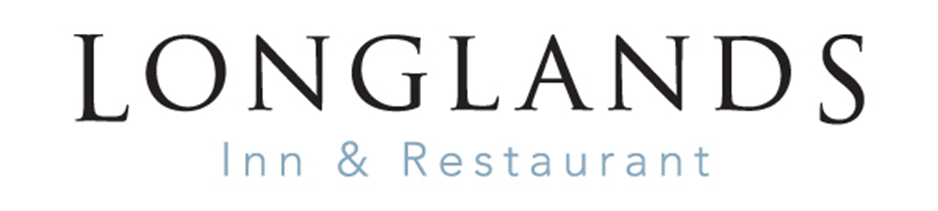 LITTLE ONES Halloumi fries, yoghurt, cranberry and coriander, melted mozzarellaDeep fried battered jenga fish, chips, mushy peasTrio of chipolata sausages, roast potatoes, seasonal vegetables, gravyRoasted butternut squash risotto, basil oil, seaweed kale, roasted pine nuts, honey								7.50DESSERTSNeapolitan banana split, whipped cream, glace cherries 	4.95Profiteroles, cream, warm chocolate sauce			4.954.95Mixed ice cream 				Per scoop	1.50